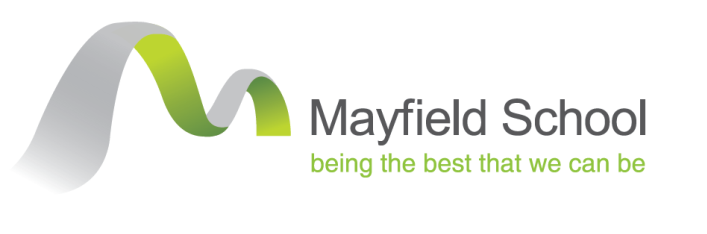 JOB DESCRIPTIONJob Title:		Roma student support and advocacy workerLine Manager:	Assistant HeadteacherHours of Work:	Casual role: Flexible working hours 15 hours – 36 hours pw Monday – Friday (Term time)Main Duties and ResponsibilitiesTo work with the school, family and students to remove barriers to learning that are impacting on the educational experience of studentsTo work with the school, family and students to improve attendance and punctuality To work with the school, family and students to improve the curriculum and make our curriculum more appropriate for our studentsTo work with students to find out more about the lived experience of our studentsTo work with the school to help develop a relevant rewards programmeTo collaborate with partner agencies to offer ongoing support to familiesTo monitor and evaluate support given to families so this support has desired impactTo maintain accurate and up to date records in a clear and concise manner;To take part in training, which are relevant to the development of this roleTo contribute to communication and planning processes within the Roma communityTo carry out the responsibilities of the post with full regard to Mayfield’s Equal Opportunity Policy, Health and Safety Policy, Safeguarding Policies and other policies and procedural guidelines;Other duties that may be required relevant to the positionSAFEGUARDINGNote and comply with all school policies and procedures, reporting all concerns to the appropriate person.Undertake compulsory Safeguarding training/training applicable to the role as directed by the school.Undertake such duties as are within the scope and the spirit of the job purpose, the title of the post, and its grading, as directed by Line Managers.Ensure all personal data is handled and stored confidentially in line with GDPR and school policyThe post is subject to interruptions according to the demands of the school and the postholder should be aware that tasks may need to be re-scheduledThe duties and responsibilities in this job description are not exhaustive and may be varied from time to time, in a manner that is compatible with the post held, at the discretion of the Headteacher/Line Manager.Name: ……………………………………..		Date: ……………………….Signature: …………………………………